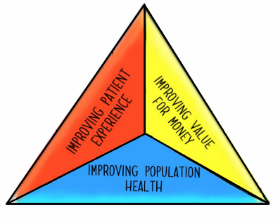 Step One - Identifying a Population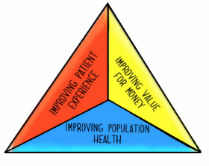 Insert population belowIn what way is this population not thriving at present? Is there an opportunity to impact on all three aspects of the triple aim?Is there urgency to do things differently?Do we have a good idea who is in the population? Who are they? Can we count them?Do we have data available that we can track regularly?Which organisations/agencies share responsibility for this population? How willing are they to partner with us?